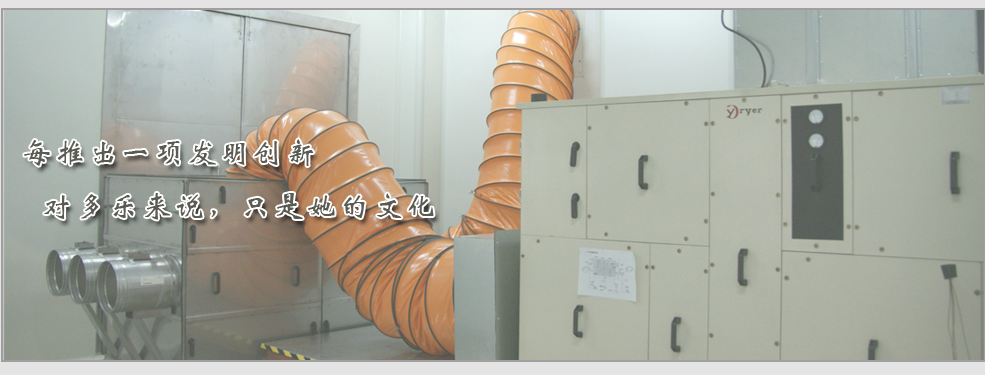 a：1多乐实验室2产品中心  （）3：行业应用。（）2滚动条3：产品PDF链接（待定）4：鼠标右键（待定）5留言反馈 ：联系人 邮箱  电话  标题  验证码6：故 障登记 ：联系人 邮箱  电话  标题  验证码7:地图：文字去掉  有地区的才会